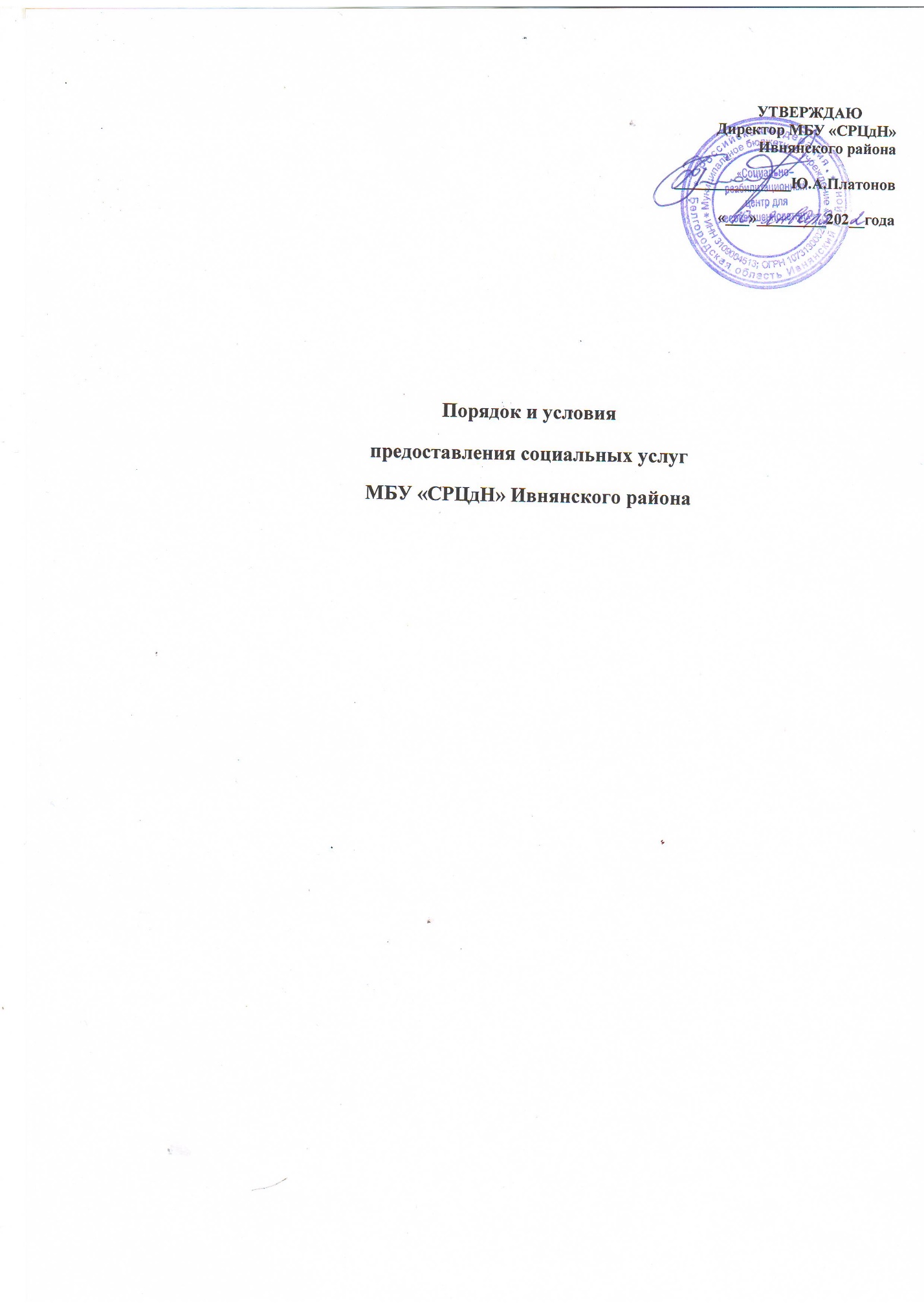 Порядок и условия предоставления социальных услуг в стационарной форме несовершеннолетним в МБУ «СРЦдН» Ивнянского районаРаздел 1. Общие положения 1.1.           Порядок предоставления социальных услуг в стационарной (полустационарной) форме несовершеннолетним в социально-реабилитационных центрах для несовершеннолетних (социально-реабилитационных отделениях для несовершеннолетних) (далее - Порядок) разработан в соответствии с требованиями статьи 27 Федерального закона от 28 декабря 2013 г. N 442-ФЗ "Об основах социального обслуживания граждан в Российской Федерации",Постановления правительства Белгородской области № 58-пп от 04 февраля 2019 года «Об утверждении порядков предоставления социальных услуг» приложение №1 «Порядок предоставления социальных услуг в стационарной и полустационарной формах социального обслуживания», постановления Правительства Белгородской области  № 448-пп от 10 декабря 2018 года «О признании гражданина нуждающимся в социальном обслуживании» и распространяется на граждан Российской Федерации, на иностранных граждан и лиц без гражданства, беженцев, а также на юридических лиц независимо от их организационно-правовой формы, и индивидуальных предпринимателей, осуществляющих социальное обслуживание граждан в стационарной форме. 1.2.   Порядок устанавливает правила предоставления социальных услуг поставщиками социальных услуг.1.3.     Условия предоставления социальных услуг  в стационарной (полустационарной) форме несовершеннолетним в МБУ «СРЦдН» Ивнянского района  - социальные услуги  предоставляются бесплатно.1.4. Понятия, используемые в Порядке, применяются в значениях определенных Федеральным законом от 28 декабря 2013г. N 442-ФЗ"Об основах социального обслуживания граждан в Российской Федерации". 1.5. Категория получателей социальных услуг - несовершеннолетние в возрасте от 3 до 18 лет, находящиеся в трудной жизненной ситуации, нуждающиеся в неотложных социальных услугах и социальной реабилитации в стационарной (полустационарной) форме (далее - получатели социальных услуг, несовершеннолетние).1.6.     Оказание социальных услуг получателям социальных услуг осуществляется в соответствии с требованиями следующих нормативных правовых актов: Федерального закона от 28 декабря 2013г. N 442-ФЗ "Об основах социального обслуживания граждан в Российской Федерации";Федерального закона от 24 июня 1999г. N 120-ФЗ "Об основах системы профилактики безнадзорности и правонарушений несовершеннолетних"; Федерального закона от 24 июля 1998 г. N124-ФЗ "Об основных гарантиях прав ребенка в Российской Федерации";Постановления правительства Белгородской области № 58-пп от 04 февраля 2019 года «Об утверждении порядков предоставления социальных услуг» приложение №1 «Порядок предоставления социальных услуг в стационарной и полустационарной формах социального обслуживания»;Постановления Правительства Белгородской области  № 448-пп от 10 декабря 2018 года «О признании гражданина нуждающимся в социальном обслуживании». 1.7.   Предоставление социальных услуг в стационарной форме несовершеннолетним в социально-реабилитационном центре для несовершеннолетних направлено на создание получателям услуг условий жизнедеятельности, соответствующих их возрасту и состоянию здоровья.1.8. Порядок обязателен для исполнения поставщиками социальных услуг.1.9. Правом на получение социальных услуг, обладают граждане, которые признаны нуждающимися в социальном обслуживании и которым предоставляются социальные услуги.1.10. Социальные услуги предоставляются их получателям при постоянном, временном (на срок, определенный индивидуальной программой) или пятидневном (в неделю) круглосуточном проживании   в организации социального обслуживания.1.11. Социальные услуги в полустационарной форме предоставляются их получателям организацией социального обслуживания в определенное время суток. 1.12. Качество предоставлениявсех видов социальных услуг оценивается в соответствии с постановлением Правительства Белгородской области от 21 декабря 2006 года №261-пп «Об утверждении положения об отраслевой системе оплаты труда работников учреждений социальной защиты  населения Белгородской области».Раздел 2. Стандарт социальных услуг 2.1. Социальное обслуживание получателей социальных услуг - несовершеннолетних в возрасте от 3 до 18 лет (далее – воспитанники), поставщиком социальных услуг – МБУ «СРЦдН» Ивнянского района (далее  - Центр) осуществляется с учетом их индивидуальных потребностей, указанных в индивидуальной программе предоставления социальных услуг (далее - ИПСУ).2.2. Получателям социальных услуг с учетом их индивидуальных потребностей предоставляются следующие виды социальных услуг:2.3.   Социальные услуги предоставляются получателю социальных услуг на основании договора о предоставлении социальных услуг, заключаемого между поставщиком социальных услуг и получателем социальных услуг или его законным представителем.2.4. Социальные услуги несовершеннолетним предоставляются бесплатно.2.5. Центр оказывает следующие виды социальных услуг:2.5.1. Социально-бытовые, направленные на поддержание жизнедеятельности несовершеннолетних воспитанников социально – реабилитационного центра для несовершеннолетних в быту:а) предоставление площади жилых помещений согласно утвержденным нормативам;б) обеспечение питанием, согласно утвержденным нормативам, включая диетическое питание (согласно заключению врача) по соответствующим диетам;в) обеспечение мягким инвентарем (одеждой, обувью, нательным бельем и постельными принадлежностями) согласно утвержденным нормативам, в том числе при выписке из учреждения выдача закрепленной за несовершеннолетними одежды, белья и обуви по сезону;г) уборка жилых помещений;д) организация досуга и отдыха, в том числе обеспечение книгами, журналами, газетами, настольными играми;е) предоставление в пользование мебели согласно утвержденным нормативам;ж) помощь в приеме пищи (кормление);з) обеспечение за счет средств получателя социальных услуг книгами, журналами, газетами, настольными играми.2.5.2. Социально – медицинские, направленные на поддержание и сохранение здоровья получателей социальных услуг путем организации ухода, оказания содействия в проведении оздоровительных мероприятий, систематического наблюдения за получателями социальных услуг для выявления отклонений в состоянии их здоровья:а) выполнение процедур, связанных с сохранением здоровья получателей социальных услуг (измерение температуры тела, артериального давления, контроль за приемом лекарств, закапывание капель, пользование катетерами и другими изделиями медицинского назначения, введение инъекций согласно назначению врача);б) проведение оздоровительных мероприятий (оздоровительная гимнастика и прогулки на свежем воздухе);в) систематическое наблюдение за получателями социальных услуг для выявления отклонений в состоянии их здоровья;г) консультирование по социально-медицинским вопросам (поддержания и сохранения здоровья получателей социальных услуг, проведения оздоровительных мероприятий, наблюдения за получателями социальных услуг для выявления отклонений в состоянии их здоровья);д) проведение занятий, обучающих здоровому образу жизни;е) проведение занятий по адаптивной физической культуре;ж) оказание первой медицинской (доврачебной) помощи (поддержание жизненно важных функций: дыхания, кровообращения);з) оказание санитарно-гигиенической помощи (обмывание, обтирание, стрижка ногтей, причесывание, смена нательного и постельного белья);и) оказание содействия в обеспечении лекарственными средствами и изделиями медицинского назначения (согласно заключению врача);к) оказание содействия в госпитализации, сопровождение нуждающихся в медицинские учреждения;л) проведение первичного медицинского осмотра и первичной санитарной обработки;м) организация прохождения диспансеризации в организациях здравоохранения.2.5.3. Социально – психологические, предусматривающие оказание помощи в коррекции психологического состояния получателя социальных услуг для адаптации в социальной среде, в том числе оказание психологической помощи анонимно с использованием телефона доверия:а) социально-психологическое консультирование, в том числе по вопросам внутрисемейных отношений;б) социально-психологический патронаж;в) психологическая помощь и поддержка;г) оказание консультативной психологической помощи анонимно, в том числе с использованием телефона доверия.2.5.4. Социально-педагогические, направленные на профилактику отклонений в поведении и развитии личности получателей социальных услуг, формирование у них позитивных интересов (в том числе в сфере досуга), организацию их досуга, оказание помощи семье в воспитании детей:а) организация помощи родителям или законным представителям детей-инвалидов, воспитываемых дома, в обучении таких детей навыкам самообслуживания, общения и контроля, направленных на развитие личности;б) социально-педагогическая коррекция, включая диагностику и консультирование;в) формирование позитивных интересов (в том числе в сфере досуга).г) организация досуга (праздники, экскурсии и другие культурные мероприятия);2.5.5. Социально-трудовые, направленные на оказание помощи в трудоустройстве и решении других проблем, связанных с трудовой адаптацией:а) проведение мероприятий по использованию трудовых возможностей и обучению доступным профессиональным навыкам;б) оказание помощи в трудоустройстве;в) организация помощи в получении образования и (или) квалификации инвалидами (детьми-инвалидами) в соответствии с их способностями.2.5.6. Социально-правовые, направленные на оказание помощи в получении юридических услуг, в том числе бесплатно, защите прав и законных интересов получателей социальных услуг:а) оказание помощи в оформлении и восстановлении документов получателей социальных услуг;б) оказание помощи в получении юридических услуг;в) оказание помощи в защите прав и законных интересов получателей социальных услуг.2.5.7. Услуги в целях повышения коммуникативного потенциала получателей социальных услуг, имеющих ограничения жизнедеятельности, в том числе детей-инвалидов, во всех формах социального обслуживания: а) проведение социально-реабилитационных мероприятий в сфере социального обслуживания; б) обучение навыкам поведения в быту и общественных местах; в) оказание помощи в обучении навыкам компьютерной грамотности.2.5.8. Срочные социальные услуги включают в себя: а) обеспечение бесплатным горячим питанием или наборами продуктов; б) обеспечение одеждой, обувью и другими предметами первой необходимости; в) содействие в получении временного жилого помещения; г) содействие в получении юридической помощи в целях защиты прав и законных  интересов получателей социальных услуг; д) содействие в получении экстренной психологической помощи с привлечением к этой    работе психологов и священнослужителей; е) иные срочные социальные услуги.2.5. Описание социальных услуг, их объем:2.5.1. В стационарных условиях: 2.6. Сроки предоставления социальных услуг. Предоставление социальных услуг осуществляется постоянно или временно на срок, определенный индивидуальной программой.2.7. Показатели качества и оценка результатов предоставления социальных услуг.2.7.1. Основными факторами, влияющими на качество социальных услуг, являются:- наличие и состояние документов, в соответствии с которыми функционирует поставщик социальных услуг; - условия размещения поставщика социальных услуг, в том числе в сети «Интернет»;- укомплектованность поставщика социальных услуг специалистами, имеющими соответствующее образование, квалификацию, профессиональную подготовку, знания и опыт, необходимый для выполнения возложенных на них обязанностей;- специальное и табельное техническое оснащение поставщика социальных услуг (оборудование, приборы, аппаратура);- состояние информации о поставщике социальных услуг, порядке и правилах оказания социальной услуги гражданам; - наличие внутренней системы контроля за деятельностью поставщика социальных услуг. 2.7.2.   Руководитель поставщика социальных услуг несет полную ответственность за политику в области качества, представляющую собой задачи, основные направления и цели организации социального обслуживания в области качества. Обеспечивает разъяснение и доведение этой политики до всех структурных подразделений и работников организации социального обслуживания, определяет их полномочия, ответственность и взаимодействие. 2.7.3.    Специалисты, предоставляющие социальные услуги, несут ответственность за качество этих услуги. Обязанности и персональная ответственность специалистов за оказание социальных услуг закрепляется в их должностных инструкциях. 2.7.4. Социальные услуги должны отвечать следующим критериям:- полнота предоставления социальных услуг в соответствии с установленными требованиями Порядка; - своевременность предоставления социальных услуг. - качество социальных услуг оценивается, в том числе путем проведения социальных опросов. 2.7.5. Социальные услуги должны обеспечивать своевременное, полное и в соответствующей форме квалифицированное оказание помощи в решении проблем и вопросов, интересующих получателя социальных услуг, удовлетворять его запросы и потребности в целях создания ему нормальных условий жизнедеятельности.2.7.6. Социальные услуги должны предоставляться с соблюдением установленных санитарно-гигиенических требований и с учетом состояния здоровья получателя. 2.8. Условия предоставления социальных услуг, в том числе условия доступности предоставления социальных услуг для несовершеннолетних.2.8.1.  Предоставление  социальных  услуг  в  стационарной  форме  несовершеннолетним осуществляется с учетом условий, установленных получателю социальных услуг в индивидуальной программе и договоре о предоставлении социальных услуг. 2.8.2.       В ходе социального обслуживания не допускается разглашение информации, отнесенной законодательством Российской Федерации к информации конфиденциального характера или служебной информации, о получателях социальных услуг лицами, которым эта информация стала известна в связи с исполнением профессиональных, служебных и (или) иных обязанностей. Разглашение информации о получателях социальных услуг влечет за собой ответственность в соответствии с законодательством Российской Федерации.2.8.3.       С согласия получателя социальных услуг или его родителя/законного представителя на обработку персональных данных, данного в письменной форме, допускается передача информации о получателе социальных услуг другим лицам в интересах получателя социальных услуг или его законного представителя, включая средства массовой информации и официальный сайт поставщика социальных услуг в информационно-телекоммуникационной сети "Интернет" (далее - сеть "Интернет").2.8.4. Предоставление информации о получателе социальных услуг без его согласия или без согласия его представителя допускается в случаях, установленных законодательством Российской Федерации.2.8.5.  В ходе социального обслуживания получатель социальных услуг (его законный представитель) имеют право на:уважительное и гуманное отношение;получение бесплатно в доступной форме информации о своих правах и обязанностях, видах социальных услуг, сроках, порядке и об условиях их предоставления, о тарифах на эти услуги и об их стоимости для получателя социальных услуг, о возможности получения этих услуг бесплатно, а также о поставщиках социальных услуг;выбор поставщика или поставщиков социальных услуг; отказ от предоставления социальных услуг, факт отказа фиксируется под подпись получателя в индивидуальной программе получателя социальных услуг;защиту своих прав и законных интересов в соответствии с законодательством Российской Федерации;участие в составлении индивидуальной программы;обеспечение условий пребывания, соответствующих санитарно-гигиеническим требованиям, а также на надлежащий уход;свободное посещение законными представителями, адвокатами, нотариусами, представителями общественных и (или) иных организаций, священнослужителями, а также родственниками и другими лицами в дневное и вечернее время;на социальное сопровождение. 2.8.6. Родители/законные представители получателей социальных услуг обязаны:- предоставлять в соответствии с нормативными правовыми актами субъекта Российской Федерации сведения и документы, необходимые для предоставления социальных услуг;- своевременно информировать поставщиков социальных услуг об изменении  обстоятельств, обусловливающих потребность в предоставлении социальных услуг;-  соблюдать условия договора о предоставлении социальных услуг, заключенного с поставщиком социальных услуг;- соблюдать график работы организации социального обслуживания, правила внутреннего распорядка (бережно относиться к имуществу и оборудованию организации социального обслуживания, соблюдать чистоту в жилых комнатах, местах общего пользования и т.п.); - уважительно относиться к работникам организации социального обслуживания.2.8.7. При предоставлении социальных услуг в стационарной форме социального обслуживания поставщик социальных услуг обязан:- соблюдать права человека и гражданина;- обеспечивать неприкосновенность личности и безопасность получателей социальных услуг; - обеспечить ознакомление получателей социальных услуг, родителей/законных представителей с правоустанавливающими документами, на основании которых поставщик социальных услуг осуществляет свою деятельность и оказывает социальные услуги; - обеспечить сохранность личных вещей и ценностей получателей социальных услуг;- предоставлять получателям социальных услуг возможность пользоваться услугами связи, в том числе сети "Интернет", почтовой связи;- информировать получателей социальных услуг о правилах техники безопасности, пожарной безопасности, эксплуатации предоставляемых приборов и оборудования;- обеспечить получателям социальных услуг условия пребывания, соответствующие санитарно-гигиеническим требованиям, а также надлежащий уход;- исполнять иные обязанности, связанные с реализацией прав получателей социальных услуг на социальные услуги в стационарной форме социального обслуживания.2.8.8. Поставщики социальных услуг имеют право: - запрашивать соответствующие органы государственной власти, а также органы местного самоуправления и получать от указанных органов информацию, необходимую для организации социального обслуживания; - отказать в предоставлении социальной услуги получателю социальных услуг в случае нарушения им условий договора о предоставлении социальных услуг, заключенного с получателем социальных услуг, а также в случае, предусмотренном частью 3 статьи 18 Федерального закона от 28 декабря 2013 г. N 442-ФЗ "Об основах социального обслуживания граждан в Российской Федерации";- быть включенными в реестр поставщиков социальных услуг Белгородской области;- получать в течение двух рабочих дней информацию о включении их в перечень рекомендуемых поставщиков социальных услуг.Раздел 3. Правила предоставления социальных услуг в стационарном отделении для несовершеннолетних3.1. Учреждение предоставляет получателям социальных услуг (далее – воспитанникам  Учреждения) услуги по улучшению условий их жизнедеятельности в стационарной, полустационарной форме социального обслуживания (Белгородская область, Ивнянский район, п.Ивня, переулок Гагаринский, д.36, телефон/факс: 8 (47243) 5-13-81).3.2. Воспитанники Учреждения, находящиеся  на стационарной (полустационарной) форме социального обслуживания, получают  социальные услуги бесплатно.3.3. Уполномоченный орган субъекта Российской Федерации или уполномоченная организация (УСЗН администрации Ивнянского района) принимают решение о признании гражданина нуждающимся в социальном обслуживании либо об отказе в социальном обслуживании в течение пяти рабочих дней с даты подачи заявления. О принятом решении заявитель информируется в письменной или электронной форме. Решение об оказании срочных социальных услуг принимается немедленно3.4 Социальные услуги в стационарном отделении предоставляются на основании договора о предоставлении социальных услуг, заключаемого между поставщиком социальных услуг и законным представителем несовершеннолетнего в течение суток с даты представления индивидуальной программы предоставления социальных услуг (далее - ИПСУ).3.5.  В ИПСУ,  разработанной уполномоченным органом (УСЗН администрации Ивнянского района), на признанного нуждающимся в социальном обслуживании гражданина, определены формы социального обслуживания, виды, объем, периодичность, условия, сроки предоставления социальных услуг, а также мероприятия по социальному сопровождению.3.6. Индивидуальная программа составляется в двух экземплярах. Экземпляр индивидуальной программы, подписанный уполномоченным органом субъекта Российской Федерации или уполномоченной организацией, передается гражданину или его законному представителю в срок не более чем десять рабочих дней со дня подачи заявления гражданина о предоставлении социального обслуживания. Второй экземпляр индивидуальной программы остается в уполномоченном органе субъекта Российской Федерации или в уполномоченной организации.3.7В случае изменения места жительства получателя социальных услуг индивидуальная программа, составленная по прежнему месту жительства, сохраняет свое действие в объеме перечня социальных услуг, установленного в субъекте Российской Федерации по новому месту жительства, до составления индивидуальной программы по новому месту жительства в сроки и в порядке, которые установлены настоящей статьей.3.8. Индивидуальная программа (ИПСУ) составляется исходя из потребности гражданина в социальных услугах, пересматривается в зависимости от изменения этой потребности, но не реже чем раз в три года. Пересмотр индивидуальной программы осуществляется с учетом результатов реализованной индивидуальной программы.3.9. Индивидуальная программа предоставления социальных услуг (ИПСУ) для гражданина или его законного представителя имеет рекомендательный характер, для поставщика социальных услуг - обязательный характер.3.10. Договор составляется в двух экземплярах. Экземпляр договора, подписанный директором Центра, передается законному представителю несовершеннолетнего в день его составления и подписания (в день приема несовершеннолетнего). Второй экземпляр Договора остается в Учреждении.3.11. В стационарном отделении несовершеннолетние содержатся на полном государственном обеспечении и обслуживаются в течение срока, указанного в договоре о предоставлении социальных услуг. 3.12. Социальное обслуживание в стационарной форме предоставляется детям с 3 до 18 лет, нуждающимся в социальном обслуживании:- оставшимся без попечения родителей или законных представителей;- проживающим в семьях, находящихся в социально опасном положении;- заблудившимся и подкинутым;- самовольно оставившим семью, самовольно ушедшим из образовательных организаций для детей-сирот и детей, оставшихся без попечения родителей, или других детских учреждений, за исключением лиц, самовольно ушедших из специальных учебно-воспитательных организаций закрытого типа;- не имеющим места жительства, места пребывания и (или) средств к существованию;- оказавшимся в иной трудной жизненной ситуации и нуждающимся в социальной помощи и (или) реабилитации.3.13. Основаниями для предоставления социального обслуживания в стационарной форме несовершеннолетним являются:- личное обращение несовершеннолетнего, достигшего возраста 10 лет;- заявление родителей несовершеннолетнего или иных его законных представителей с учетом мнения несовершеннолетнего, достигшего возраста десяти лет, за исключением случаев, когда учет мнения несовершеннолетнего противоречит его интересам;- направление органа управления социальной защиты населения или согласованное с этим органом ходатайство должностного лица органа или учреждения системы профилактики безнадзорности и правонарушений несовершеннолетних;- постановление лица, производящего дознание, следователя или судьи в случаях задержания, административного ареста, заключения под стражу, осуждения к аресту, ограничению свободы, лишению свободы родителей или иных законных представителей несовершеннолетнего;- акт оперативного дежурного районного, городского отдела (управления) внутренних дел, отдела (управления) внутренних дел иного муниципального образования, отдела (управления) внутренних дел закрытого административно-территориального образования, отдела (управления) внутренних дел на транспорте о необходимости приема несовершеннолетнего в специализированное учреждение для несовершеннолетних, нуждающихся в социальной реабилитации;- направление администрации специализированного учреждения для несовершеннолетних, нуждающихся в социальной реабилитации, в котором находится несовершеннолетний, самовольно ушедший из семьи, организации для детей-сирот и детей, оставшихся без попечения родителей, специального учебно-воспитательного учреждения открытого типа или иной организации, осуществляющей образовательную деятельность.3.14. В учреждение не могут быть приняты лица, находящиеся в состоянии алкогольного или наркотического опьянения, а также с явными признаками обострения психического заболевания.3.15. К заявлению о предоставлении социальных услуг прилагаются следующие документы:1) документ, удостоверяющий личность гражданина•	паспорт гражданина Российской Федерации или временное удостоверение личности гражданина Российской Федерации, выдаваемое на период оформления паспорта в порядке, утверждаемом уполномоченным федеральным органом исполнительной власти, - для граждан Российской Федерации;•	паспорт иностранного гражданина либо иной документ, установленный федеральным законом или признаваемый в соответствии с международным договором Российской Федерации в качестве документа, удостоверяющего личность иностранного гражданина, - для иностранных граждан;•	документ, выданный иностранным государством и признаваемый в соответствии с международным договором Российской Федерации в качестве документа, удостоверяющего личность лица без гражданства; разрешение на временное проживание; вид на жительство; иные документы, предусмотренные федеральным законом или признаваемые в соответствии с международным договором Российской Федерации в качестве документов, удостоверяющих личность лица без гражданства, - для лиц без гражданства.•	удостоверение беженца - для беженцев;•	свидетельство о рождении (для детей до 14 лет);2) документ о месте жительства и (или) пребывания, сведения о фактическом проживании получателя социальных услуг;3) индивидуальную программу предоставления социальных услуг;4) полис обязательного медицинского страхования (при наличии);5) страховое свидетельство обязательного пенсионного страхования (при наличии);6) справку о составе семьи гражданина, выданную организацией, осуществляющей эксплуатацию жилых помещений по месту жительства, либо выписку из домовой книги с указанием степени родства и даты рождения каждого члена семьи (за исключением несовершеннолетних детей и лиц, пострадавших в результате чрезвычайных ситуаций, вооруженных межнациональных (межэтнических) конфликтов);7) согласие на обработку персональных данных.3.16. Получатель социальных услуг (его представитель) представляет поставщику социальных услуг подлинники документов либо их нотариально удостоверенные копии. Одновременно с подлинниками документов, представляются их копии.3.17. В случае обращения за предоставлением социальных услуг получателя социальных услуг через своего представителя дополнительно к документам, необходимым для предоставления социальных услуг, представляются документ, удостоверяющий личность представителя, а также документ, подтверждающий его полномочия на обращение за предоставлением социальных услуг получателю социальных услуг, и их копии.3.18. Дополнительно к перечисленным выше документам предоставляется:1) заключение уполномоченной медицинской организации об отсутствии медицинских противопоказаний (осмотр врачей специалистов: психиатра-нарколога, дерматовенеролога, обследование  на туберкулез - отметка о прохождении флюорографии, включая несовершеннолетних старше 15 лет, несовершеннолетним  - реакция Манту). 2) сертификат о профилактических прививках;3) выписку из медицинской карты (при наличии);4) результаты обследования на туберкулез (с указанием номера, даты, результата);5) результаты лабораторных исследований (с указанием номера, даты, результата):•	на яйца гельминтов, энтеробиоз;•	на дифтерию;•	общий анализ крови, мочи;•	серологическое обследование на носителей гепатитов В и С, HBs, Ag, HCV, сифилис (RW) (для лиц старше 12 лет), ВИЧ.6) справку об отсутствии контактов с инфекционными больными по месту проживания;3.19. Специалист поставщика социальных услуг проверяет полноту представленных документов в соответствии с пунктом 5.1. Порядка, делает копии документов, проставляет заверительную надпись: "копия верна"; свою должность; личную подпись; расшифровку подписи (инициалы, фамилию); дату заверения.Оригиналы этих документов возвращает родителям/законным представителям несовершеннолетнего. 3.20. При зачислении несовершеннолетнего на социальное обслуживание поставщик социальных услуг: - издает соответствующий приказ о зачислении несовершеннолетнего на социальное обслуживание;- знакомит несовершеннолетнего, родителя (законного представителя) с порядком и условиями социального обслуживания, правами и обязанностями несовершеннолетнего, правилами внутреннего распорядка поставщика социальных услуг; 3.21.          В отношении каждого зачисленного на социальное обслуживание несовершеннолетнего формируется личное дело, в которое приобщаются: - документы, указанные в разделе 3 Порядка;- документы, оформленные в ходе социального обслуживания несовершеннолетнего поставщиком социальных услуг. 3.22. Основаниями прекращения предоставления социальных услуг несовершеннолетнемув стационарной форме обслуживания возможно по следующим основаниям:- Снятие с социального обслуживания - распоряжение (решения) органа опеки и попечительства о передаче несовершеннолетнего под опеку (попечительство), на усыновление, в приемную семью, в учреждения для детей-сирот и детей, оставшихся без попечения родителей, организации образования, организации здравоохранения, организации социального обслуживания;- личное заявление родителей (законных представителей) с указанием причины приостановления оказания социальных услуг;-  достижение несовершеннолетним возраста 18 лет;- наличие заболеваний, требующих лечения в специализированных организациях здравоохранения;- истечение срока действия договора;- смерти получателя социальных услуг, - иных случаях, предусмотренных действующим законодательством Российской Федерации.3.23. В Учреждении издается приказ об отчислении получателя социальных услуг и снятии с социального обслуживания в стационарной форме обслуживания.Раздел 4. Требования к деятельности поставщика социальных услуг в сфере социального обслуживания 4.1.      Условия размещения организации стационарного социального обслуживания обеспечивают его эффективную работу. Поставщик социальных услуг и его структурные подразделения должны быть размещены в специально предназначенных помещениях, доступных для всех категорий получателей социальных услуг. Помещения обеспечены средствами коммунально-бытового обслуживания и оснащены телефонной связью. По размерам и состоянию помещения отвечают основным требованиям санитарно-гигиенических норм и правил, безопасности труда и защищены от воздействия факторов, отрицательно влияющих на качество предоставляемых социальных услуг. Площадь, занимаемая поставщиком социальных услуг, должна позволять разместить персонал, получателей социальных услуг и предоставлять им социальные услуги. 4.2.       Укомплектованность поставщика социальных услуг специалистами, подбор специалистов должны осуществляться согласно образованию, квалификации, профессиональной подготовке, специалисты должны обладать знаниями и опытом, необходимыми для качественного оказания социальных услуг. Штат поставщика социальных услуг должен быть укомплектован специалистами в соответствии со штатным расписанием. 4.3.       Обязанности, права и ответственность специалистов должны быть четко распределены и изложены в их должностных инструкциях, методиках и других документах, регламентирующих их деятельность. Специалисты поставщика социальных услуг должны повышать свою квалификацию по программам дополнительного профессионального образования или иными способами. 4.4.    Поставщик социальных услуг должен быть оснащен специальным и табельным оборудованием, аппаратурой и приборами, отвечающими требованиям соответствующих стандартов, технических условий, других нормативных документов и обеспечивающими надлежащее качество предоставляемых услуг. Оборудование, приборы и аппаратура должны использоваться строго по назначению в соответствии с документацией на их функционирование и эксплуатацию, содержатся в технически исправном состоянии, которое систематически проверяется. Неисправное оборудование, приборы и аппаратура должны своевременно сниматься с эксплуатации, заменяться или ремонтироваться. 4.5.     Состояние информации о поставщике социальных услуг, порядке и правилах предоставления услуг получателям социальных услуг должно отвечать следующим требованиям: поставщик социальных услуг доводит до получателей социальных услуг свое наименование и местонахождение любым способом, предусмотренным законодательством Российской Федерации, предоставляет по требованию получателей социальных услуг необходимую и достоверную информацию об оказываемых социальных услугах; состав информации об услугах соответствует Закону Российской Федерации "О защите прав потребителей";информация, предоставляемая получателю социальных услуг, является достоверной и полной. 4.6.  Социальное обслуживание основывается на соблюдении прав человека и уважении достоинства личности, носит гуманный характер и не допускает унижения чести и достоинства человека. 4.7.   В целях обеспечения персонифицированного учета получателей социальных услуг поставщиком социальных услуг ведется регистр получателей социальных услуг в порядке, утвержденном действующим законодательством.Раздел 5. Заключительные положения 5.1. Порядок должен быть представлен поставщиком социальных услуг для ознакомления любому лицу по месту предоставления услуги незамедлительно по поступлению такой просьбы.5.2. Информация о наличии Порядка, возможности и способе его получения должна быть размещена по месту предоставления услуги (месту подачи заявления на предоставление услуги) должна быть заметна для получателей социальных услуг (в том числе и потенциальных). Рядом с этой информацией должны быть указаны сведения о наличии книги жалоб, а также телефоны и адреса поставщика социальных услуг и организаций, осуществляющих контроль за соблюдением Порядка.№п/пНаименование социальной услугиОписание социальной услугиСроки предоставления социальной услуги, периодичность предоставленияОбъем социальных услуг из расчета периода обслуживания 3 календарных месяца (на 1 получателя социальных услуг)Показатели качества, оценка результатов предоставления социальной услуги, условия предоставления социальной услуги1.Социально-бытовые услугиСоциально-бытовые  услуги направлены на поддержание жизнедеятельности получателей социальных услуг в быту.1.1.Обеспечение мебелью согласно утвержденным нормативамКалендарный день Койко-деньЖилая площадь, предоставляемая в организациях социального обслуживания, по размерам и другим жизненным показателям (состояние зданий и помещений, их комфортность) должна соответствовать санитарно-гигиеническим нормам и обеспечивать удобство проживания получателей социальной услуги согласно законодательству Белгородской области. При размещении получателей социальной услуги в жилых помещениях (комнатах) должны быть учтены их возраст, пол, физическое и психическое состояние, наклонности, психологическая совместимость.1.2Обеспечение питанием согласно утвержденным нормативам, включая диетическое питаниеКалендарный день Койко-деньПитание, предоставляемое в организациях социального обслуживания, должно быть приготовлено из доброкачественных продуктов, удовлетворять потребности получателей социальной услуги по калорийности, соответствовать установленным нормам питания, санитарно-гигиеническим требованиям и предоставлено с учетом состояния здоровья получателей социальной услуги1.3Обеспечение мягким инвентарем (одеждой, обувью, нательным бельем и постельными принадлежностямиКалендарный день Койко-деньОдежда, обувь, нательное белье, предоставляемые получателям социальной услуги, должны быть удобными в носке, соответствовать росту, полу и размерам получателей социальной услуги, отвечать, по возможности, их запросам по фасону и расцветке, а также санитарно-гигиеническим нормам и требованиям.1.4Уборка жилых помещений: влажная уборка помещенийКалендарный день Койко-деньУборка жилых помещений должна осуществляться ежедневно, а при необходимости — чаще, с применением моющих средств, разрешенных органами госсаннадзора (протираются кровати, подоконники, батареи центрального отопления, полы, двери). При уборке матрацы и подушки должны тщательно расправляться, а простыни стряхиваться. Во время уборки фрамуги (форточки) должны быть открытыми. Режим проветривания комнат устанавливается и контролируется медперсоналом в зависимости от погодных условий и численности клиентов в комнатах.1.5Организация досуга и отдыха, в том числе обеспечение книгами, журналами, газетами, настольными играмиКалендарный день Койко-деньОрганизация досуга, отдыха, в том числе обеспечение книгами, журналами, газетами, настольными играми, спортивным инвентарем, должны быть направлены на удовлетворение потребностей получателей, в том числе в соответствии с возможностями и состоянием здоровья1.6Предоставление в пользование мебели согласно утвержденным нормативамКалендарный день Койко-деньПредоставляемые получателям социальной услуги мебель и мягкий инвентарь должны быть удобными в пользовании, подобраны с учетом физического состояния получателей социальных услуг, (инвалидов, тяжелобольных, малоподвижных и т.д.) и возраста, отвечать требованиям современного дизайна.1.7Помощь в приеме пищи.По необходимости Койко-деньПомощь в приеме пищи (кормление), предоставление гигиенических услуг лицам, не способным по состоянию здоровья самостоятельно осуществлять за собой уход, отправка за счет средств получателя социальной услуги почтовой корреспонденции должны обеспечивать полное и своевременное удовлетворение нужд и потребностей получателей социальной услуги в целях создания им нормальных условий жизни.1.8Предоставление гигиенических услуг лицам, не способным по состоянию здоровья самостоятельно осуществлять за собой уходКалендарный день 2 койко-деньПомощь в приеме пищи (кормление), предоставление гигиенических услуг лицам, не способным по состоянию здоровья самостоятельно осуществлять за собой уход, отправка за счет средств получателя социальной услуги почтовой корреспонденции должны обеспечивать полное и своевременное удовлетворение нужд и потребностей получателей социальной услуги в целях создания им нормальных условий жизни.2.Социально-медицинские услугиСоциально-медицинские услуги направлены на поддержание, сохранение и укрепление здоровья получателей социальных услуг путем организации ухода, оказания содействия в проведении оздоровительных мероприятий, систематического наблюдения за получателем социальных услуг для выявления отклонений в состоянии их здоровья2.1Проведение оздоровительных мероприятий (оздоровительная гимнастика и прогулки на свежем воздухе)Календарный день1 услугаПроведение оздоровительных мероприятий (оздоровительная гимнастика и прогулки на свежем воздухе) должно обеспечивать привлечение получателей услуги к посильной трудовой деятельности, совмещаемой с лечением и отдыхом в зависимости от возраста, пола, состояния здоровья, с целью поддержания активного образа жизни.2.2Систематическое наблюдение за получателями социальных услуг для выявления отклонений в состоянии их здоровьяКалендарный день 1 услугаСистематическое наблюдение за получателями социальных услуг для выявления отклонений в состоянии их здоровья должно предусматривать проведение медицинских осмотров в учреждении, контроль за состоянием физического и психического здоровья.2.3Консультирование по социально-медицинским вопросам (поддержание и сохранение здоровья получателей социальных услуг, проведение оздоровительных мероприятий, наблюдение за получателями социальных услуг для выявления отклонений в состоянии их здоровья)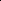 По необходимости	 1 услугаКонсультирование по социально-медицинским вопросам (поддержание и сохранение здоровья получателей социальных услуг, проведение оздоровительных мероприятий, наблюдение за получателями социальных услуг для выявления отклонений в состоянии их здоровья) должно предусматривать проведение индивидуальной и коллективной профилактической работы по пропаганде здорового образа жизни2.4Проведение занятий, обучающих здоровому образу жизниКалендарный день 1 услугаПроведение занятий, обучающих здоровому образу жизни, должно способствовать формированию знаний, установок, личностных ориентиров и норм поведения, обеспечивающих сохранение и укрепление физического и психического здоровья.2.5Проведение занятий по адаптивной физической культуреПо необходимости1 услугаПроведение занятий по адаптивной физической культуре должно способствовать формированию и совершенствованию физических, психических, функциональных и волевых качеств и способностей получателей социальных услуг2.6Оказание первичной медицинской (доврачебной) помощи (поддержание жизненно важных функций: дыхание, кровообращение)По необходимости	1 услугаОказание первичной медицинской (доврачебной) помощи (поддержание жизненно важных функций: дыхание, кровообращение) должно предусматривать осмотр получателя социальной услуги и оказание необходимой медицинской и психологической помощи.2.7Оказание санитарно-гигиенической помощи (обмывание, обтирание, стрижка ногтей, причесывание, смена нательного и постельного белья) Месяц 4 услугиОказание санитарно-гигиенической помощи (обмывание, обтирание, стрижка ногтей, причесывание, смена нательного и постельного белья) направлено на обеспечение ухода с учетом состояния здоровья и гигиены тела.2.8Оказание содействия в обеспечении лекарственными средствами и изделиями медицинского назначения (согласно заключению врача)Календарный день1 услугаОказание содействия в обеспечении лекарственными средствами и изделиями медицинского назначения (согласно заключению врача) должно обеспечивать своевременную и в необходимом объеме помощь с учетом характера заболевания, медицинских показаний, физического и психического состояния получателей услуги2.9Оказание содействия в госпитализации, сопровождение нуждающихся в медицинские учрежденияПо необходимости	1 услугаОказание содействия в госпитализации, сопровождение нуждающихся в медицинские учреждения должно осуществляться строго по медицинским показаниям, с учетом мнения получателей социальных услуг2.10Проведение первичного медицинского осмотра и первичной санитарной обработкиЗаезд/курс 1 услуга Проведение первичного медицинского осмотра и первичной санитарной обработки должно включать в себя мероприятия по первичному осмотру врачом (дежурной медсестрой) с целью определения объективного состояния получателей социальной услуги, его физического и психологического состояния, а также санитарную обработку получателя социальной услуги (купание, смена нательного белья, выдача одежды) для предотвращения заноса инфекции в организации социального обслуживания. При выявлении педикулеза — проведение противопедикулезной обработки2.11Организация прохождения диспансеризации в организациях здравоохраненияПо необходимости	 1 услугаОрганизация прохождения диспансеризации в организациях здравоохранения должна обеспечивать посещение получателями услуги всех предписанных им врачей-специалистов для углубленного и всестороннего обследования состояния здоровья и последующего выполнения рекомендаций медицинских специалистов3.Социально-психологические услугиСоциально-психологические услуги направлены на оказание помощи в коррекции психологического состояния получателей услуг для адаптации в социальной среде, в том числе оказание психологической помощи анонимно с использованием телефона доверия3.1Социально-психологическое консультирование, в том числе по вопросам внутрисемейных отношенийМесяц  4 услугиСоциально-психологическое консультирование, в том числе по вопросам внутрисемейных отношений должно обеспечить оказание получателям услуги квалифицированной помощи по налаживанию межличностных отношений для предупреждения и преодоления семейных конфликтов, по вопросам детско-родительских, супружеских и других значимых отношений.Социально-психологическое консультирование должно на основе полученной от получателя услуги информации и обсуждения с ним возникших социально-психологических проблем помочь ему раскрыть и мобилизовать внутренние ресурсы и решить эти проблемы3.2Социально-психологический патронажМесяц 4 услугиСоциально-психологический патронаж должен быть направлен на оказание комплексной помощи в решении социально-психологических проблем (психодиагностика, психокоррекция, психотерапия, семейное и индивидуальное психологическое консультирование), а также на оказание конкретной помощи и поддержки получателей социальной услуги, призванной мобилизовать и повысить его адаптивные возможности.3.3Оказание консультационной психологической помощи анонимно, в том числе с использованием телефона доверияПо необходимости 1 услугаОказание консультационной психологической помощи анонимно, в том числе с использованием телефона доверия должно обеспечивать безотлагательное психологическое консультирование получателей социальной услуги, содействие в мобилизации их физических, духовных, личностных, интеллектуальных ресурсов для выхода из кризисного состояния, расширение у них диапазона приемлемых средств для самостоятельного решения возникших проблем и преодоления трудностей, укрепления уверенности в себе4.Социально-педагогические услугиСоциально-педагогические услуги направлены на профилактику отклонений в поведении и развитии личности получателей социальных услуг, формирование у них позитивных интересов, организацию их досуга, оказание помощи семье в воспитании детей4.1Социально-педагогическая коррекция, включая диагностику и консультированиеКалендарный день 1 услугаСоциально-педагогическая коррекция, включая диагностику и консультирование, должна быть проведена с использованием современных методик, приборов, аппаратуры, тестов и давать на основании всестороннего изучения личности (взрослого или ребенка) объективную оценку их состояния для оказания в соответствии с заключением эффективной педагогической помощи получателю услуги, попавшему в кризисную или конфликтную ситуацию, установления форм и степени социальной адаптации семей и детей, находящихся в трудной жизненной ситуации, определения интеллектуального развития ребенка, изучения его склонностей с учетом индивидуальных особенностей развития4.2Организация досуга (праздники, экскурсии и другие культурные мероприятия)Неделя (календарные дни) 1 услугаОрганизация досуга, формирование позитивных интересов (в том числе в сфере досуга) должны быть направлены на удовлетворение социокультурных и духовных запросов получателя социальной услуги. Она должна способствовать расширению общего и культурного кругозора, сферы общения, повышению творческой активности получателей социальной услуги, привлечению их к участию в праздниках, соревнованиях, к активной клубной и кружковой работе, к проведению других культурно - досуговых мероприятий.4.3.Формирование позитивных интересов (в том числе в сфере досуга)Календарный день1 услугаОрганизация досуга, формирование позитивных интересов (в том числе в сфере досуга) должны быть направлены на удовлетворение социокультурных и духовных запросов получателя социальной услуги. Она должна способствовать расширению общего и культурного кругозора, сферы общения, повышению творческой активности получателей социальной услуги, привлечению их к участию в праздниках, соревнованиях, к активной клубной и кружковой работе, к проведению других культурно - досуговых мероприятий.5.Социально-трудовые услугиСоциально-трудовые услуги направлены на оказание помощи в трудоустройстве и в решении других проблем, связанных с трудовой адаптацией.5.1Проведение мероприятий по использованию трудовых возможностей и обучению доступным профессиональным навыкам По необходимости1 услугаПроведение мероприятий по использованию трудовых возможностей и обучению доступным профессиональным навыкам должно быть направлено на реабилитацию получателей социальных услуг согласно индивидуальным программам и обеспечение условий их социальной адаптации5.2.Организация помощи в получении образования и (или) квалификации инвалидами (детьми-инвалидами) По необходимости1 услугаОбучающиеся с ОВЗ и инвалиды должны иметь возможность обучаться по индивидуальному учебному плану6.Социально-правовые услугиСоциально-правовые услуги направлены на оказание помощи  в получении юридических услуг, в том числе бесплатно, в защите прав и законных интересов получателей социальных услуг6.1Оказание помощи в оформлении и восстановлении документов получателей социальных услугПо необходимости1 услугаОказание помощи в оформлении и восстановлении документов получателей социальных услуг должно обеспечивать разъяснение получателям социальной услуги содержания необходимых документов в зависимости от их предназначения, изложение и написание (при необходимости) текста документов или заполнение форменных бланков, написание сопроводительных писем. Эффективность помощи оценивают тем, в какой степени она способствовала своевременному и объективному решению стоящих перед получателям социальной услуги проблем6.2Оказание помощи в получении юридических услуг Месяц1 услугаОказание помощи в получении юридических услуг, в том числе защите прав и законных интересов, должно обеспечивать разъяснение сути и состояния интересующих получателя социальной услуги проблем, определять предполагаемые пути их решения и осуществлять практические меры: содействие в подготовке и направлении в соответствующие инстанции необходимых документов, личное обращение в указанные инстанции, если в этом возникает необходимость, контроль за прохождением документов и т.д.6.3.Оказание помощи в защите прав и законных интересов  получателей социальных услуг  По необходимости 1 услугаОказание помощи в получении юридических услуг, в том числе защите прав и законных интересов, должно обеспечивать разъяснение сути и состояния интересующих получателя социальной услуги проблем, определять предполагаемые пути их решения и осуществлять практические меры: содействие в подготовке и направлении в соответствующие инстанции необходимых документов, личное обращение в указанные инстанции, если в этом возникает необходимость, контроль за прохождением документов и т.д.7.Услуги в целях повышения коммуникативного потенциала получателей социальных услуг, имеющих ограничения жизнедеятельности, в том числе, детей-инвалидовПовышение коммуникативного потенциала получателей социальных услуг, имеющих ограничения жизнедеятельности, в том числе, детей-инвалидов7.1Проведение социально-реабилитационных мероприятий в сфере социального обслуживанияПо необходимости 1 услугаПроведение социально-реабилитационных мероприятий в сфере социального обслуживания должно быть направлено на оказание содействия по интеграции получателей социальных услуг в общество7.2Обучение навыкам поведения в быту и общественных местахПо необходимости1 услугаОбучение навыкам поведения в быту и общественных местах должно обеспечивать формирование получателей услуг как личности самостоятельной, способной обслуживать себя в бытовых условиях, культурной и вежливой, предусмотрительной и благожелательной в отношении к окружающим, внутренне дисциплинированной7.3Оказание помощи в обучении навыкам компьютерной грамотностиПо необходимости1  услугаОказание помощи в обучении навыкам компьютерной грамотности должно быть направлено на восстановление и поддержание социальных связей получателей услуги, профилактику одиночества посредством приобретения навыков работы на компьютере